VELBLOUDÍ  DOSTIHY  na cesty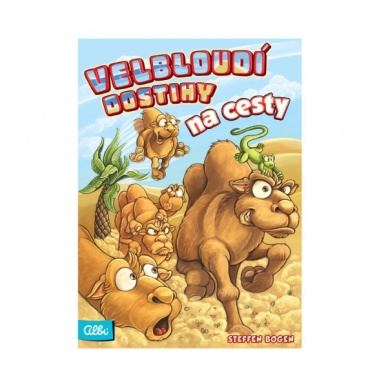 Počet hráčů:    2 – 6Věk:    8 +Doba:    30 – 60 minutCena:    359 KčAnotace:  Rodinná hra v cestovní verzi, které vychází z principů základní hry, přesto je jiná a nabízí více možností taktizovat. Vsaďte si na velbloudy na různých pozicích a popohánějte je.V tomto zbrusu novém závodě se velbloudi nosí vzájemně na zádech, zatímco vy sázíte na šampióna svého srdce.Hra obsahuje:110 karet7 dřevěných figurekpravidla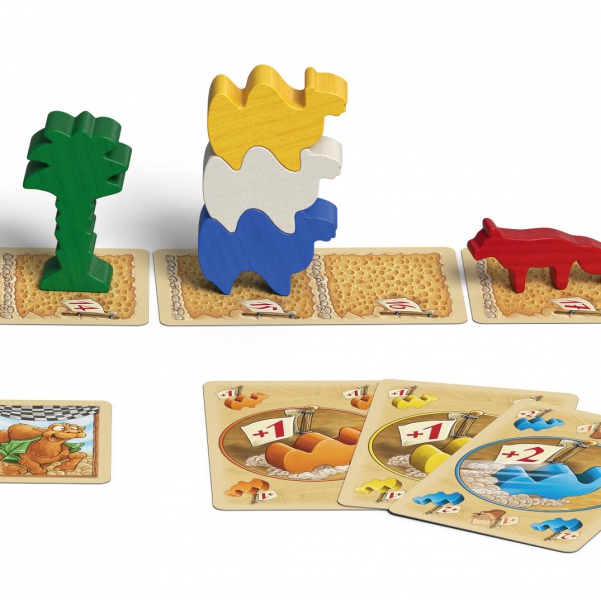 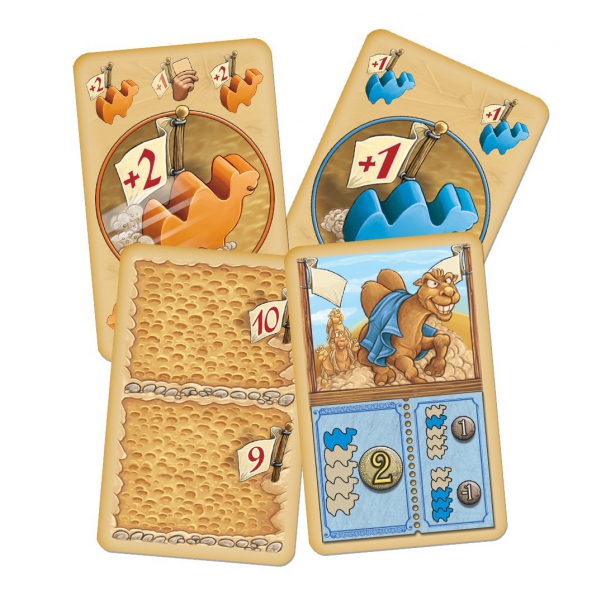 